Цель: Формировать любовь и уважение к близким людям.Задачи: систематизировать представление детей о семье и ее членах, закреплять доброжелательные отношения родных людей, эмоциональное состояние членов семьи, воспитывать у детей любовь и уважение к своим родным.Материал: сундучок, кружки красного и черного цвета по количеству детей, цветы из бумаги.Ход развлечения:Воспитатель:- «Утром встали малыши,В детский садик свой пришли.Гости здесь у нас с утра,Поздоровайтесь, друзья!»Игра «Здравствуйте ладошки»Воспитатель: Ребята я вам предлагаю отправиться в путешествие на паровозике под названием «Семья», согласны!? Тогда строим наш паровоз и отправляемся в путешествие.( Под музыку паровозика отправляются в путешествие)Воспитатель: Вот и первая остановка, «Семья», скажите пожалуйста, а что такое семья? Пальчиковая игра «Моя семья»«У меня есть папа,У меня есть мама,У меня есть дедушка,У меня есть бабушка,А у них есть я,Это вся моя семья».Воспитатель: Ну что же отправляемся дальше (под музыку паровозика)Воспитатель: Вот следующая остановка папина. Скажите какие наши папы? (смелые сильные и т.д), а почему? (потому что делают зарядку) и мы с вами можем сделать зарядку. (зарядка на интерактивной доске) https://yandex.ru/video/preview/2913054177718049928 Воспитатель: Отлично у вас получилось, наш паровозик ждет нас едим дальше. Остановка бабушки и дедушки. Посмотрите вот сундучок, что же там? (кружки красного и черного цвета)Как вы думаете, какой из них обозначает радость (красный, а какой огорчение черный? Сейчас я вам раздам кружки, и мы с вами поиграем: я называю поступок, а вы с помощью кружка показываете, порадует или огорчит этот поступок ваших близких.Вы съели на завтрак всю кашу;•Разбросали по комнате все игрушки;•Помогли маме мыть посуду;•Нарисовали и подарили папе красивый рисунок;•Порвали новую книжку;•Перед сном пожелали всем «спокойной ночи»Вижу, что вы знаете, какие поступки могут огорчить ваших близких. И надеюсь, что впредь вы будете совершать только хорошие поступки.Воспитатель: отправляемся дальше и наша остановка называется мамина. Ребята а какие наши мамы (добрые, веселые, нежные….).А как зовут ваших мамочек? Предлагаю собрать букет цветов для нее. Смотрите здесь есть веточки с листочками, а цветочков нет, предлагаю вам их наклеить на веточки. (собирают букет)Воспитатель: Какой красивый букет получился, вот его мы и подарим нашим мамам. Наше путешествие подошло к концу пора возвращаться в детский сад.Приветствие «Здравствуйте ладошки»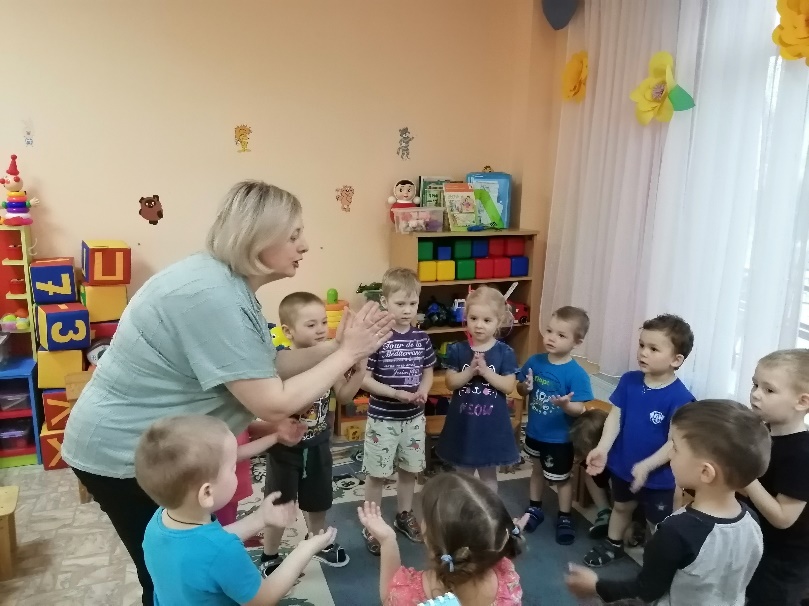 Отправляемся в путешествие на паровозике.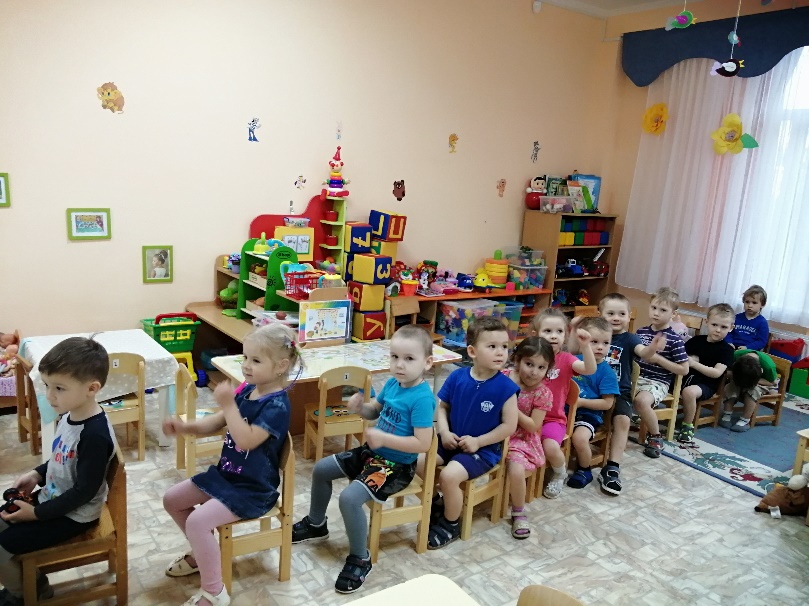 Остановка папина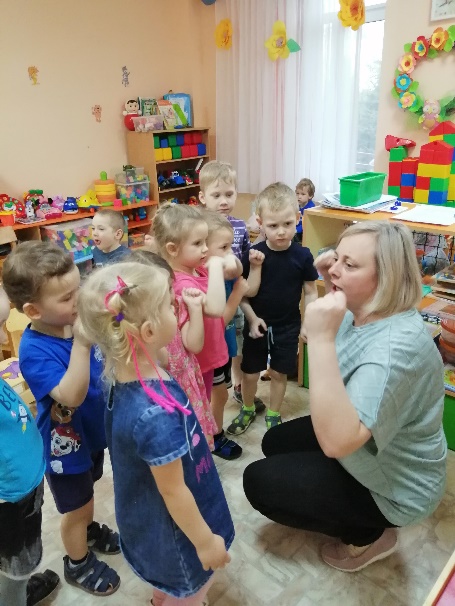 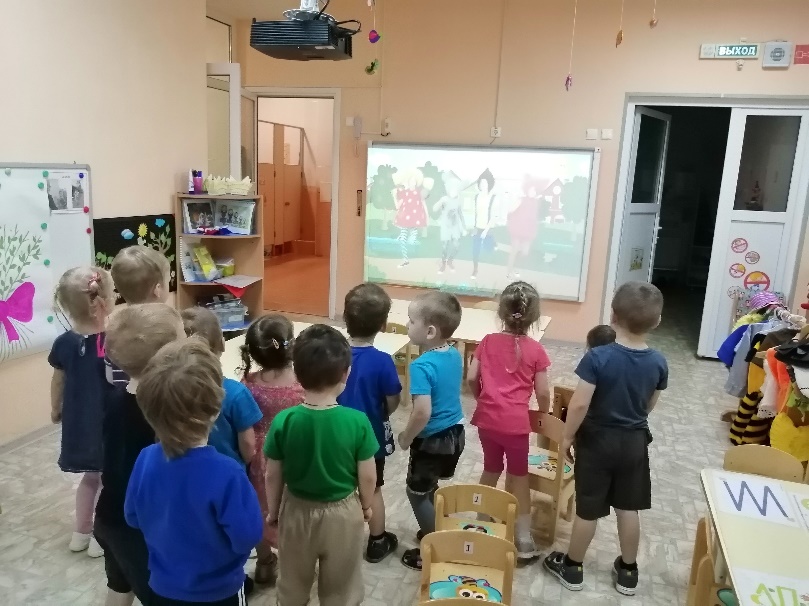 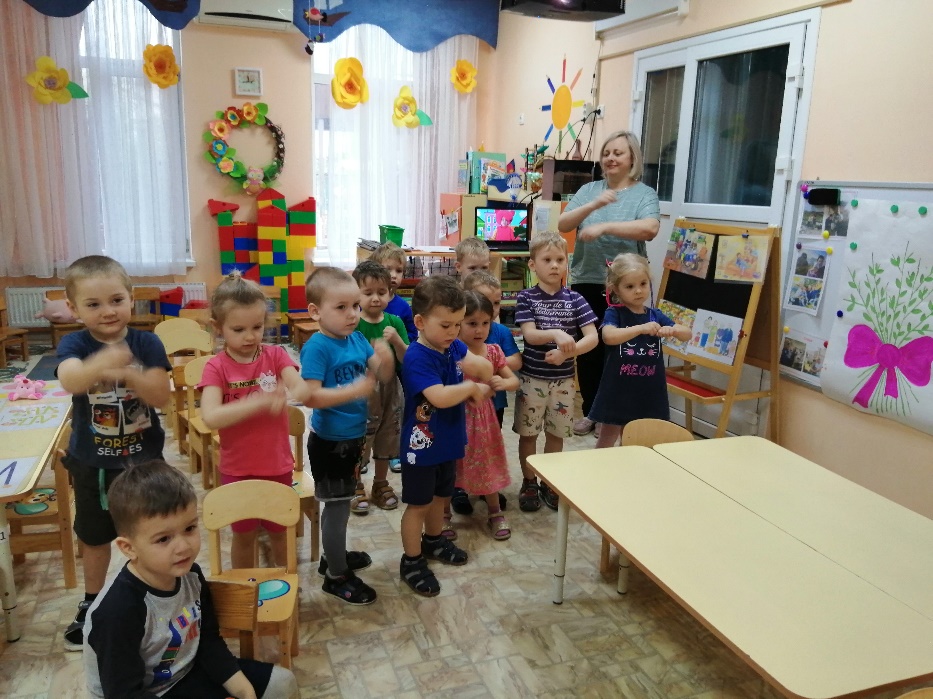 Остановка бабушка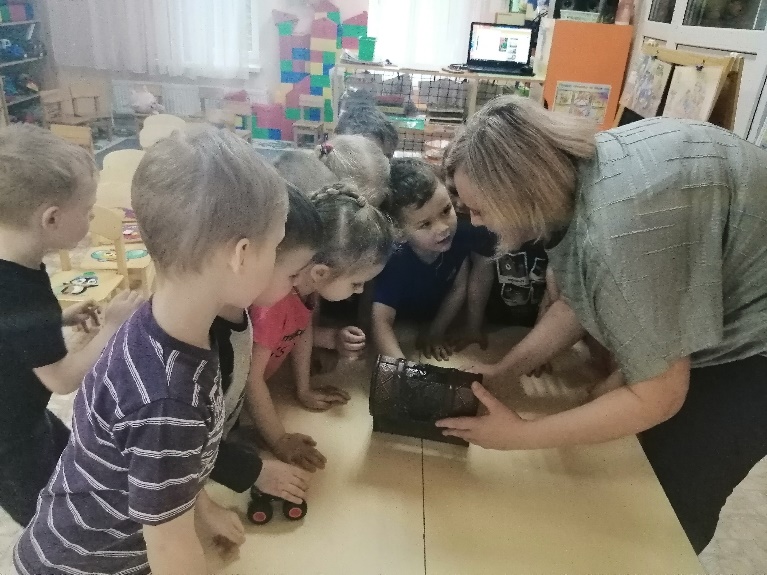 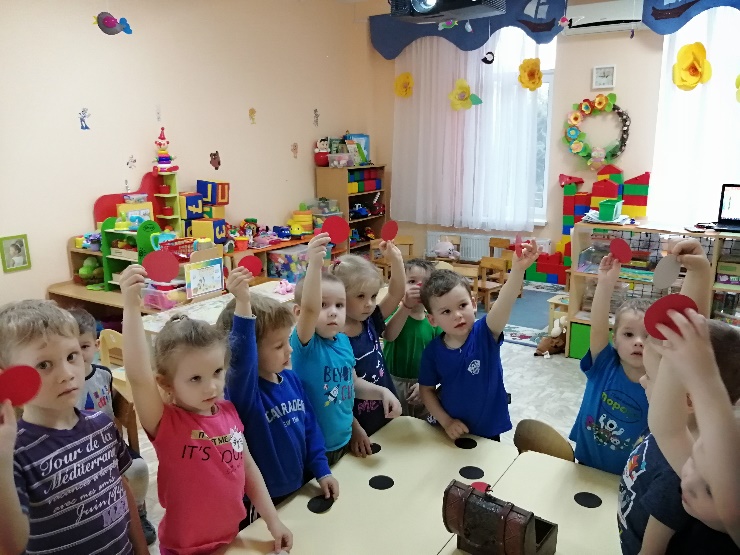 Остановка мамина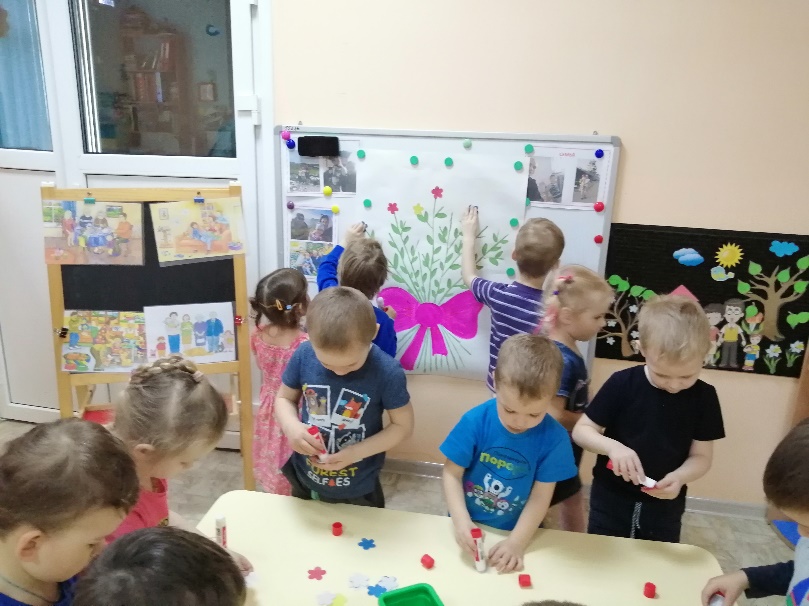 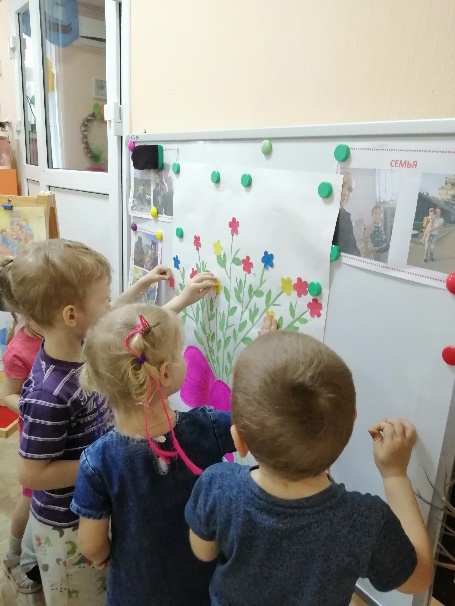 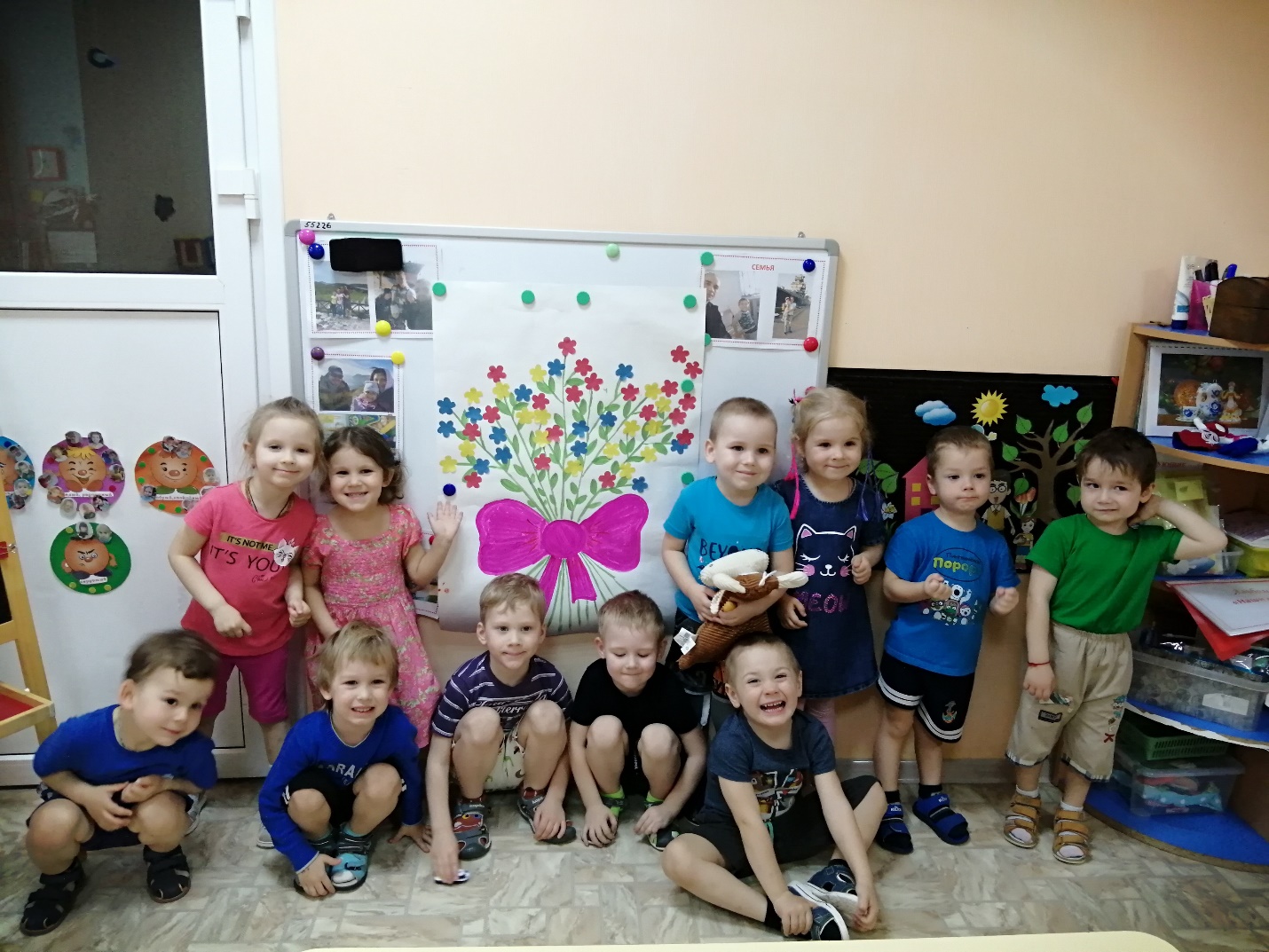 